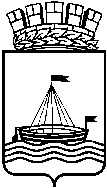 Муниципальное автономное дошкольное образовательное учреждение центр развития ребенка - детский сад №123 города ТюмениМастер-класс «Бабочка из бросового материала»                                                                                         Подготовили и провели:                                                                                         Воспитатель                                                                                          Кондратьева Н. В.г. Тюмень 2018Оформление участка детского сада своими руками это увлекательно и интересно, но каждый раз сталкиваешься с трудностями, где взять материалы для работы, как сделать так, что бы поделка прослужила долго и не испортилась после первого дождя. Предлагаю сделать бабочку. Она проста в изготовлении и в используемых материалах. Разноцветными бабочками я украсила забор вокруг участка, планирую сделать из них гирлянду.Для изготовления бабочки потребуется бутылочка из - под иммунеле или другого питьевого йогурта (маленькая), пакет для мусора или пакет- маечка, скотч и ножницы.1. Отрезаем лямочки от пакета или ручки. Они нам потребуются для изготовления усиков.2. Складываем пакет к середине, чтоб не расходился, закрепляем скотчем в нескольких местах.     3.Собираем в «гармошку» и завязываем лямочками, из концов которых формируем усики4. Собираем «гармошкой» поперёк, закрепляем скотчем.5.Далее берём бутылочку из-под иммунеле, делаем надрезы с двух сторон. По середине разреза делаем расширение(цветная плёнка при этом легко снимается)6. В получившиеся отверстия вставляем «крылышки». Расправляем их. Горлышко бутылочки можно скрепить скотчем или резинкой.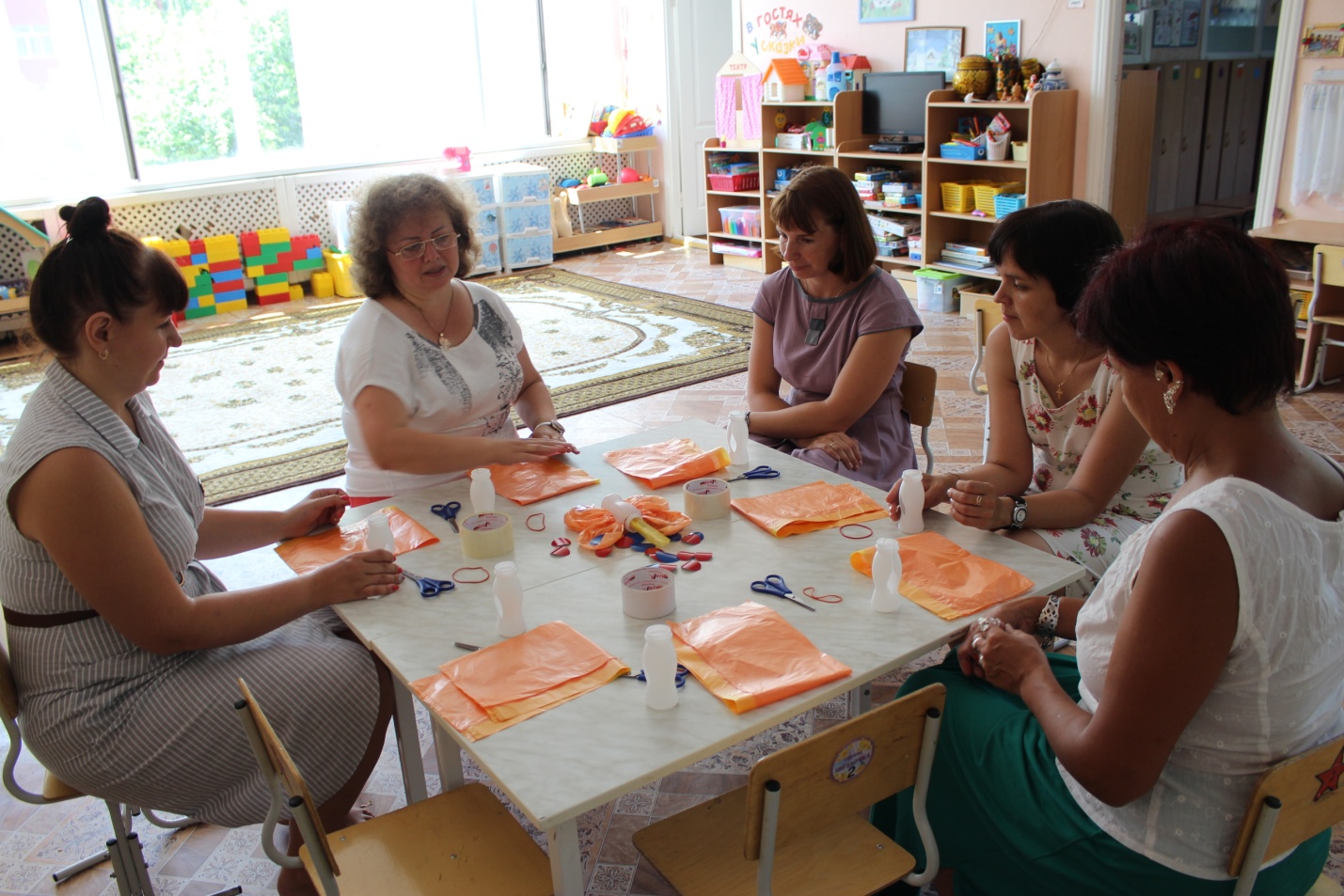 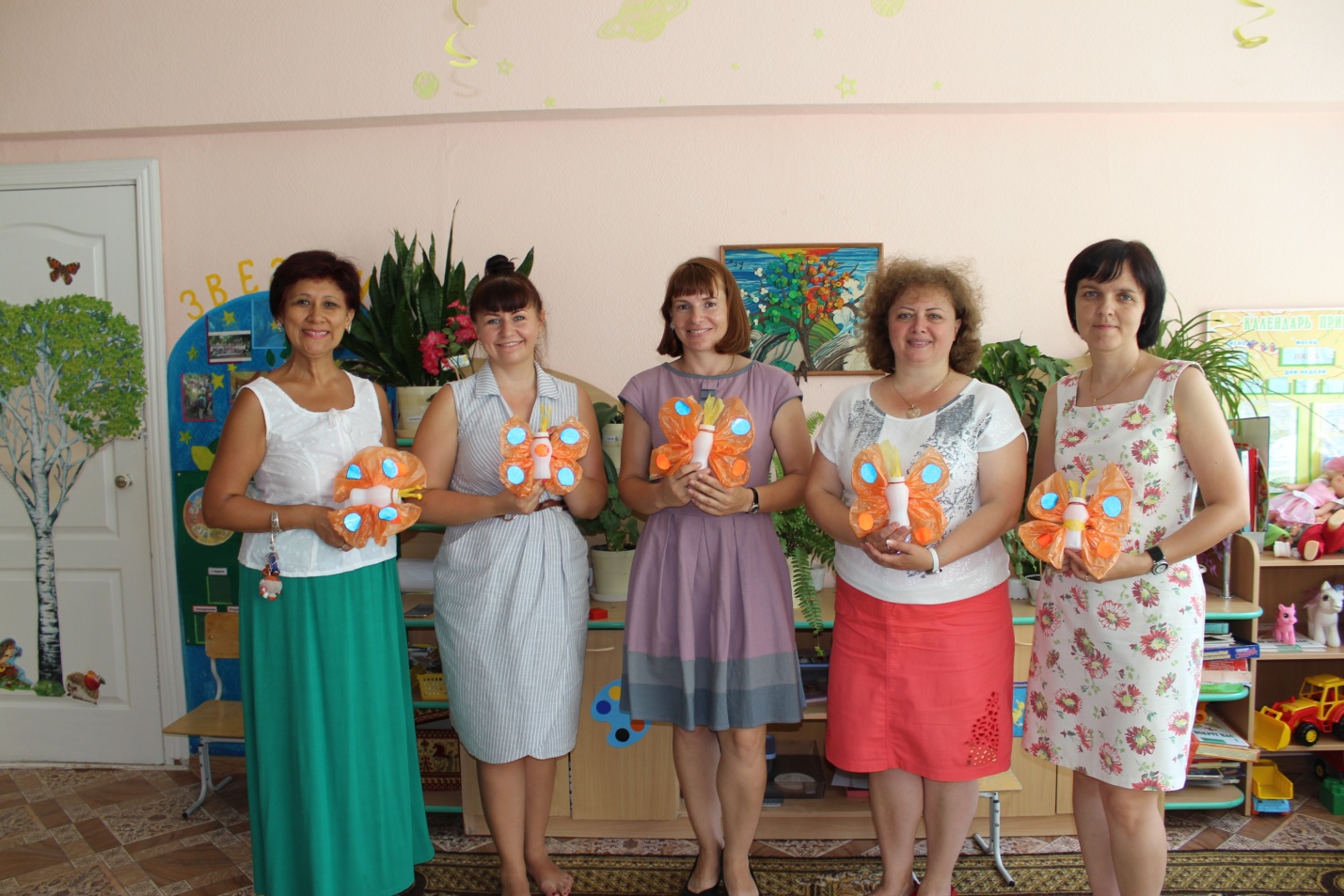 